Zápis desatinného zlomku ako desatinného čísla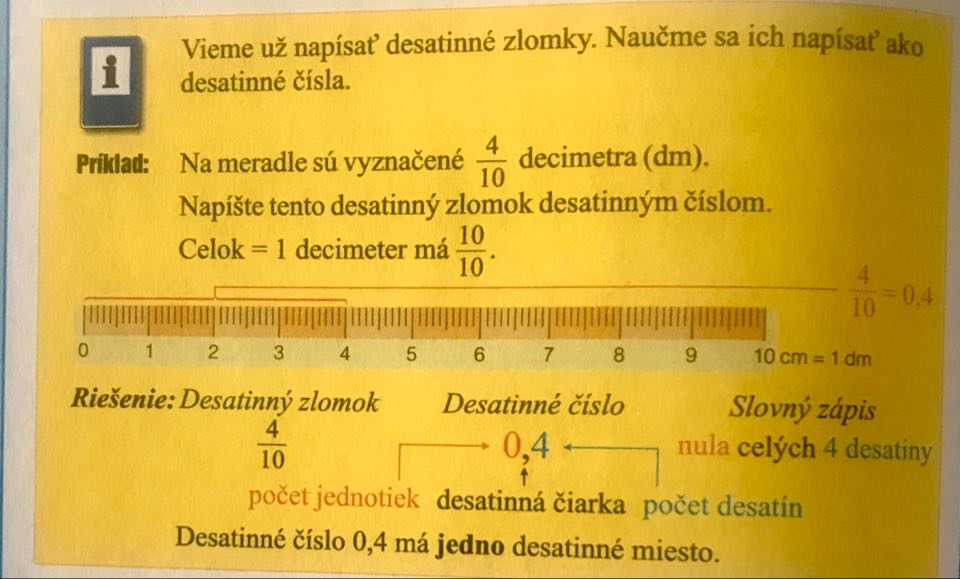 1. Napíš desatinné zlomky v tvare desatinných čísel.a)  ..................     ..................     ..................     ..................     ..................    ..................b) ..................    ..................    ..................    ..................    ..................    ..................2. Prečítaj desatinné čísla a napíš ich ako diktát desatinných čísel.a) 0,1;  0,7;  0,4;  0,6;  0,5;  0,9 b) 0,4;  0,8;  0,2;  03;  0,7;  0,63. Napíš desatinným číslom.Nula celých štyri desatiny .........................                         nula celých päť desatín ..........................Nula celých sedem desatín .......................                         nula celých deväť desatín.......................                          Nula celých dve desatiny ...........................                        nula celých šesť desatín ..........................